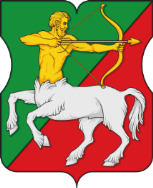 СОВЕТ ДЕПУТАТОВмуниципального округаБУТЫРСКИЙР Е Ш Е Н И Е21.12.2023 № 01-04/18-1					ПРОЕКТО согласовании проекта адресного перечня многоквартирных домов, подлежащих включению в краткосрочный план реализации в 2027, 2028 и 2029 годах региональной программы капитального ремонта общего имущества в многоквартирных домах на территории города Москвы, расположенных на территории муниципального округа БутырскийВ соответствии с Законом города Москвы от 16 декабря 2015 года №  72 «О наделении органов местного самоуправления внутригородских муниципальных образований в городе Москве отдельными полномочиями города Москвы в сфере организации и проведения капитального ремонта общего имущества в многоквартирных домах в рамках реализации региональной программы капитального ремонта общего имущества в многоквартирных домах на территории города Москвы», постановлением Правительства Москвы от 1 июня 2017 года № 328-ПП «Об утверждении Порядка реализации органами местного самоуправления внутригородских муниципальных образований в городе Москве отдельного полномочия города Москвы по согласованию адресного перечня многоквартирных домов, подлежащих включению в краткосрочный план реализации региональной программы капитального ремонта общего имущества в многоквартирных домах на территории города Москвы» и на основании обращения префектуры Северо-Восточного административного округа города Москвы от 18 декабря 2023 № 01-06-7977/23 Совет депутатов муниципального округа Бутырский решил:Согласовать проект адресного перечня многоквартирных домов, подлежащих включению в краткосрочный план реализации в 2027, 2028 и 2029 годах региональной программы капитального ремонта общего имущества в многоквартирных домах на территории города Москвы, расположенных на территории муниципального округа Бутырский (приложение).Направить настоящее решение в префектуру Северо-Восточного административного округа города Москвы в течение трех календарных дней со дня его принятия.Опубликовать настоящее решение в бюллетене «Московский муниципальный вестник» и разместить на официальном сайте www.butyrskoe.ru.Контроль за исполнением данного решения возложить на главу муниципального округа Бутырский Шкловскую Н.В. Глава муниципального округа Бутырский                        Н.В. ШкловскаяПриложение к решению Совета депутатов муниципального округа Бутырский от 21.12.2023 № 01-04/18-1Проект адресного перечня многоквартирных домов, подлежащих включению в краткосрочный план реализации в 2027, 2028 и 2029 годах региональной программы капитального ремонта общего имущества в многоквартирных домах на территории города Москвы, расположенных на территории муниципального округа Бутырский1. Адресный перечень многоквартирных домов, в которых в 2027, 2028 н 2029 годах запланированы работы по капитальному ремонту общего имущества, за исключением домов, в которых запланированы только работы по ремонту, замене, модернизации лифтов, ремонту лифтовых шахт, машинных иблочных помещений.1. Адресный перечень многоквартирных домов, в которых в 2027, 2028 н 2029 годах запланированы работы по капитальному ремонту общего имущества, за исключением домов, в которых запланированы только работы по ремонту, замене, модернизации лифтов, ремонту лифтовых шахт, машинных иблочных помещений.1. Адресный перечень многоквартирных домов, в которых в 2027, 2028 н 2029 годах запланированы работы по капитальному ремонту общего имущества, за исключением домов, в которых запланированы только работы по ремонту, замене, модернизации лифтов, ремонту лифтовых шахт, машинных иблочных помещений.1. Адресный перечень многоквартирных домов, в которых в 2027, 2028 н 2029 годах запланированы работы по капитальному ремонту общего имущества, за исключением домов, в которых запланированы только работы по ремонту, замене, модернизации лифтов, ремонту лифтовых шахт, машинных иблочных помещений.1. Адресный перечень многоквартирных домов, в которых в 2027, 2028 н 2029 годах запланированы работы по капитальному ремонту общего имущества, за исключением домов, в которых запланированы только работы по ремонту, замене, модернизации лифтов, ремонту лифтовых шахт, машинных иблочных помещений.1. Адресный перечень многоквартирных домов, в которых в 2027, 2028 н 2029 годах запланированы работы по капитальному ремонту общего имущества, за исключением домов, в которых запланированы только работы по ремонту, замене, модернизации лифтов, ремонту лифтовых шахт, машинных иблочных помещений.1.1Общая площадь многоквартирных домов (п.1), подлежащих включению в краткосрочный план, кв.м.Общая площадь многоквартирных домов (п.1), подлежащих включению в краткосрочный план, кв.м.190 083190 083190 0831.2Год реализации краткосрочного плана, гг.Год реализации краткосрочного плана, гг.Предельный размер общей площади многоквартирных домов (п.1), подлежащих включению в краткосрочный план, соответствующий году реализации краткосрочного плана, кв.м.Предельный размер общей площади многоквартирных домов (п.1), подлежащих включению в краткосрочный план, соответствующий году реализации краткосрочного плана, кв.м.Предельный размер общей площади многоквартирных домов (п.1), подлежащих включению в краткосрочный план, соответствующий году реализации краткосрочного плана, кв.м.1.2.12027 год2027 год57 05057 05057 0501.2.22028 год2028 год56 62256 62256 6221.2.32029 год2029 год76 41176 41176 4111.3Административный округ города МосквыМуниципальный округаАдрес многоквартирного домаОбщаяплощадь,кв.м.Срок выполнения работ и (или) услуг по капитальному ремонту,гг.Адресный перечень многоквартирных домов, в которых в 2027, 2028 и 2020 годах запланированы работы по капитальному ремонту общего имущества, за исключением домов, в которых запланированы только работы по ремонту, замене, модернизации лифтов, ремонту лифтовых шахт, машинных и блочных помещении.Адресный перечень многоквартирных домов, в которых в 2027, 2028 и 2020 годах запланированы работы по капитальному ремонту общего имущества, за исключением домов, в которых запланированы только работы по ремонту, замене, модернизации лифтов, ремонту лифтовых шахт, машинных и блочных помещении.Адресный перечень многоквартирных домов, в которых в 2027, 2028 и 2020 годах запланированы работы по капитальному ремонту общего имущества, за исключением домов, в которых запланированы только работы по ремонту, замене, модернизации лифтов, ремонту лифтовых шахт, машинных и блочных помещении.Адресный перечень многоквартирных домов, в которых в 2027, 2028 и 2020 годах запланированы работы по капитальному ремонту общего имущества, за исключением домов, в которых запланированы только работы по ремонту, замене, модернизации лифтов, ремонту лифтовых шахт, машинных и блочных помещении.Адресный перечень многоквартирных домов, в которых в 2027, 2028 и 2020 годах запланированы работы по капитальному ремонту общего имущества, за исключением домов, в которых запланированы только работы по ремонту, замене, модернизации лифтов, ремонту лифтовых шахт, машинных и блочных помещении.Адресный перечень многоквартирных домов, в которых в 2027, 2028 и 2020 годах запланированы работы по капитальному ремонту общего имущества, за исключением домов, в которых запланированы только работы по ремонту, замене, модернизации лифтов, ремонту лифтовых шахт, машинных и блочных помещении.1.3.1Северо-ВосточныйБутырскийБутырская ул. 61451720271.3.2Северо-ВосточныйБутырскийБутырская ул. 846 53720281.3.3Северо-ВосточныйБутырскийБутырская ул. 866 92520281.3.4Северо-ВосточныйБутырскийБутырская ул. 86Б11 66120281.3.5Северо-ВосточныйБутырскийГончарова ул. 134 98920271.3.6Северо-ВосточныйБутырскийГончарова ул. 17А к.14 57620271.3.7Северо-ВосточныйБутырскийГончарова ул. 65 94820271.3.8Северо-ВосточныйБутырскийДобролюбова ул. 194 66620291.3.9Северо-ВосточныйБутырскийДобролюбова ул. 20/251 64320271.3.10Северо-ВосточныйБутырскийДобролюбова ул. 211 17220291.3.11Северо-ВосточныйБутырскийДобролюбова ул. 21А к. Б4 00320291.3.12Северо-ВосточныйБутырскийДобролюбова ул. 25А к.13 90620281.3.13Северо-ВосточныйБутырскийДобролюбова ул. 273 42820281.3.14Северо-ВосточныйБутырскийМилашенкова ул. 193 64520281.3.15Северо-ВосточныйБутырскийМилашенкова ул. 9 к. 12 64420291.3.16Северо-ВосточныйБутырскийОгородный пр. 237 49220291.3.17Северо-ВосточныйБутырскийРуставели ул. 13/12 к.16 06720291.3.18Северо-ВосточныйБутырскийРуставели ул. 13/12 к.26 19320291.3.19Северо-ВосточныйБутырскийРуставели ул. 15А с.13 65620281.3.20Северо-ВосточныйБутырскийРуставели ул. 15А с.1 А1 75620281.3.21Северо-ВосточныйБутырскийРуставели ул. 1921 57620291.3.22Северо-ВосточныйБутырскийРуставели ул. 6А к.13 43320291.3.23Северо-ВосточныйБутырскийРуставели ул. 6А к.34 23420291.3.24Северо-ВосточныйБутырскийРуставели ул. 8Б4 04920281.3.25Северо-ВосточныйБутырскийРуставели ул. 95 44520271.3.26Северо-ВосточныйБутырскийФонвизина ул. 12 3 25020281.3.27Северо-ВосточныйБутырскийФонвизина ул. 12А3 31120281.3.28Северо-ВосточныйБутырскийФонвизина ул. 2/142 52920271.3.29Северо-ВосточныйБутырскийФонвизина ул. 4 3 99720271.3.30Северо-ВосточныйБутырскийФонвизина ул. 4А2 42320291.3.31Северо-ВосточныйБутырскийФонвизина ул. 6Б4 07720271.3.32Северо-ВосточныйБутырскийЯблочкова ул. 254 84120271.3.33Северо-ВосточныйБутырскийЯблочкова ул. 25 к.44 63020291.3.34Северо-ВосточныйБутырскийЯблочкова ул. 30A3 64120291.3.35Северо-ВосточныйБутырскийЯблочкова ул. 31 4 48820271.3.36Северо-ВосточныйБутырскийЯблочкова ул. 364 49820281.3.37Северо-ВосточныйБутырскийЯблочкова ул. 41 4 23720292. Адресный перечень многоквартирных домов, в которых в 2027, 2028 и  2029 годах запланированы работы по ремонту, замене, модернизации лифтов, ремонту лифтовых шахт, машинных и блочных помещении2. Адресный перечень многоквартирных домов, в которых в 2027, 2028 и  2029 годах запланированы работы по ремонту, замене, модернизации лифтов, ремонту лифтовых шахт, машинных и блочных помещении2. Адресный перечень многоквартирных домов, в которых в 2027, 2028 и  2029 годах запланированы работы по ремонту, замене, модернизации лифтов, ремонту лифтовых шахт, машинных и блочных помещении2. Адресный перечень многоквартирных домов, в которых в 2027, 2028 и  2029 годах запланированы работы по ремонту, замене, модернизации лифтов, ремонту лифтовых шахт, машинных и блочных помещении2. Адресный перечень многоквартирных домов, в которых в 2027, 2028 и  2029 годах запланированы работы по ремонту, замене, модернизации лифтов, ремонту лифтовых шахт, машинных и блочных помещении2. Адресный перечень многоквартирных домов, в которых в 2027, 2028 и  2029 годах запланированы работы по ремонту, замене, модернизации лифтов, ремонту лифтовых шахт, машинных и блочных помещении2.1.Административный округ города МосквыМуниципальный округАдрес многоквартирного домаОбщаяплощадь,кв.м.Срок выполнения работ и (или) услуг по капитальному ремонту,гг.2.1.1Северо-ВосточныйБутырскийБутырская ул.2/188 10420272.1.2Северо-ВосточныйБутырскийБутырская ул. 48 53220272.1.3Северо-ВосточныйБутырскийГончарова ул. 13 к. 13 67220292.1.4Северо-ВосточныйБутырскийМилашенков аул. 12Г6 81920282.1.5Северо-ВосточныйБутырскийМилашенков аул. 173 63520272.1.6Северо-ВосточныйБутырскийРуставели ул. 10 к. 42 71620292.1.7Северо-ВосточныйБутырскийРуставели ул. 8 к. 13 22820292.1.8Северо-ВосточныйБутырскийФонвизина ул. 6А3 626 20272.1.9Северо-ВосточныйБутырскийЯблочкова ул. 194 71420272.1.10Северо-ВосточныйБутырскийЯблочкова ул. 214 42320292.1.11Северо-ВосточныйБутырскийЯблочкова ул. 2313 11520292.1.12Северо-ВосточныйБутырскийЯблочкова ул. 303 66020272.1.13Северо-ВосточныйБутырскийЯблочкова ул. 434 3272029